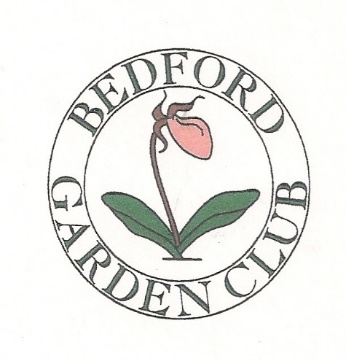 2018 Bedford Garden Club Fall Mum SaleOrder and Pre-pay by August 27, 2018 for early pick upTuesday September 4th, 1:00 – 6:00 pmBedford Farmers Market190 Meetinghouse Road, St. Elizabeth Seton Church, Bedford, NHMums are priced at $7.50 each or 3 for $21.00 ($7.00 each for three or more plants)Mums are grown in NH and come in 8 inch potsPossible colors are red, rust, yellow, lavender, and whiteColor preference is not guaranteedName___________________________________________________________Phone/Email______________________________________________________# of Mums________________________________________________________Payment_________________________________________________________Preferred Colors___________________________________________________Please Make Check Payable to:  Bedford Garden ClubSend to:Bedford Garden Club, Mum Sale3 Meetinghouse RoadBedford, NH 03110